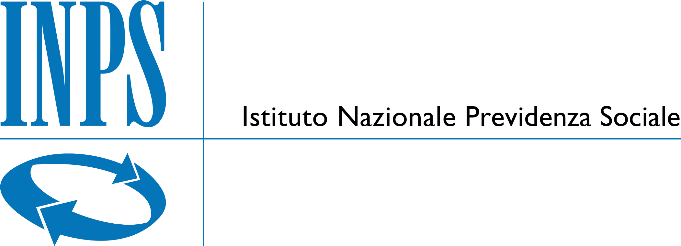                     Direzione Regionale VenetoDIREZIONE REGIONALE VENETODorsoduro 3500/D, VeneziaC.F. 80078750587 - P.IVA 02121151001Il sottoscritto: ________________________________________________________nato a: _________________________________il ___________________________in qualità di:[barrare la casella di interesse]Legale Rappresentante;Procuratore (come da allegata procura in data ___________________avanti al Notaio __________________________ con Studio in _____________ n. di repertorio ________________);dell’Operatore Economico: ______________________________________________con sede nel Comune di:__________________________ Provincia di _____________Via_________________________________________________________________Codice Fiscale: _______________________________________________________Partita I.V.A.: ________________________________________________________consapevole che la falsità in atti e le dichiarazioni mendaci sono punite ai sensi del codice penale e delle leggi speciali in materia e che, laddove dovesse emergere la non veridicità di quanto qui dichiarato, si avrà la decadenza dai benefici eventualmente ottenuti ai sensi dell’art. 75 del d.P.R. n. 445 del 28 dicembre 2000 e l’applicazione di ogni altra sanzione prevista dalla legge, nella predetta qualità, ai sensi e per gli effetti di cui agli artt. 46 e 47 del d.P.R. n. 445 del 28 dicembre 2000MANIFESTA INTERESSE ad essere invitato alla procedura evidenziata in epigrafe, che l’INPS si riserva di effettuare senza alcun vincolo, in qualità di:[barrare la casella di interesse]impresa individuale (art. 45, comma 2, lett. a), del D.lgs. 50/2016);società in nome collettivo;società in accomandita semplice;altro tipo di società o consorzio, dotato del seguente sistema di amministrazione e controllo:sistema tradizionale (articolato su un Consiglio di Amministrazione e su un Collegio sindacale);sistema monistico (fondato sulla presenza di un Consiglio di Amministrazione e di un comitato per il controllo sulla gestione costituito al suo interno);sistema dualistico (articolato sul Consiglio di gestione e sul Consiglio di sorveglianza);consorzio fra società cooperative di produzione e lavoro (art. 45, comma 2, lett. b), del D.lgs. 50/2016);       [indicare il/i consorziato/i per il/i quale/i concorre alla gara [N.B.: qualora il consorzio non indichi per quale/i consorziato/i concorre, si intende che lo stesso partecipa in nome e per conto proprio]______________________ codice fiscale _____________________ sede _____________________ ______________________ codice fiscale _____________________ sede _____________________ ______________________ codice fiscale _____________________ sede _____________________ consorzio tra imprese artigiane (art. 45, comma 2, lett. b) del D.lgs. 50/2016)       [indicare il/i consorziato/i per il/i quale/i concorre alla gara [N.B.: qualora il consorzio non indichi per quale/i consorziato/i concorre, si intende che lo stesso partecipa in nome e per conto proprio]______________________ codice fiscale _____________________ sede _____________________ ______________________ codice fiscale _____________________ sede _____________________ ______________________ codice fiscale _____________________ sede _____________________ consorzio stabile (art. 45, comma 2, lett. c), del D.lgs. 50/2016)        [indicare il/i consorziato/i per il/i quale/i concorre alla gara [N.B.: qualora il consorzio non indichi per quale/i consorziato/i concorre, si intende che lo stesso partecipa in nome e per conto proprio]______________________ codice fiscale _____________________ sede _____________________ ______________________ codice fiscale _____________________ sede _____________________ ______________________ codice fiscale _____________________ sede _____________________ raggruppamento temporaneo (art. 45, comma 2, lett. d), del D.lgs. 50/2016):tipo orizzontaletipo verticalecostituitocostituendoconsorzio ordinario di concorrenti (art. 45, comma 2, lett. e), del D.lgs. 50/2016):costituitocostituendoGEIE (art. 45, comma 2, lett. g), del D.lgs. 50/2016):costituitocostituendo[Le tabelle sottostanti devono essere compilate solo in caso di raggruppamento temporaneo, consorzio ordinario, GEIE costituendi o costituiti. In tal caso, per ciascun operatore occorrerà indicare la ragione sociale, la sede legale, la partita I.V.A. o codice fiscale, le parti della prestazione di competenza, la quota di partecipazione all’operatore plurisoggettivo e la quota di esecuzione della prestazione]nel caso di raggruppamenti temporanei, consorzi ordinari o GEIE costituendi si impegna, in caso di aggiudicazione, ad uniformarsi alla disciplina vigente con riguardo ai raggruppamenti temporanei o consorzi ai sensi dell’art. 48 comma 8 del Codice e quindi a conferire mandato collettivo speciale con rappresentanza all’impresa qualificata come mandataria che stipulerà il contratto in nome e per conto delle mandanti/consorziate.aggregazione tra imprese aderenti al contratto di rete (art. 45, comma 2, lett. f) del D.lgs. 50/2016):dotata di organo comune con potere di rappresentanza e di soggettività giuridica; dotata di organo comune con potere di rappresentanza, ma priva di soggettività giuridica;sprovvista di un organo comune, ovvero con organo comune privo del potere di rappresentanza, ovvero privo dei requisiti di qualificazione richiesti per assumere la veste di mandataria;[I quadri sottostanti devono essere compilati solo in caso di aggregazione di imprese di rete. In tal caso, per ciascuna delle imprese aderenti al contratto di rete che partecipano alla gara occorrerà indicare la ragione sociale, la partita I.V.A. o codice fiscale, la sede legale, le parti della prestazione di competenza, la quota di partecipazione all’operatore plurisoggettivo e la quota di esecuzione della prestazione]A tal fine, sotto la propria responsabilità, dichiara:che, ai sensi dell’art.83, comma 1, lettera a), del Codice, è regolarmente iscritto nel Registro delle imprese oppure nell’Albo delle imprese artigiane di___________________________ _______________________________, n.° iscrizione______________________, per le medesime attività oggetto di procedura, ovvero nel registro professionale o commerciale dello Stato di residenza_____________________, al n. ___________________________;di essere iscritto sulla piattaforma Consip MePA nella categoria merceologica Servizi di manutenzione e riparazione impianti-impianti elevatori;di essere consapevole che, in sede di presentazione dell’Offerta, dovrà dichiarare:di essere in possesso dei requisiti di ordine generale e di non avere motivi di esclusione di cui all’art. 80 del D.lgs. n. 50/2016;di essere in possesso dei requisiti di capacità economico finanziaria e tecnico professionale prescritti nell’avviso di manifestazione di interesse;di essere a conoscenza che la presente non costituisce proposta contrattuale e non vincola in alcun modo la Stazione Appaltante che sarà libera di seguire anche altre procedure e che la stessa Stazione Appaltante si riserva di interrompere in qualsiasi momento, per ragioni di sua esclusiva competenza, il procedimento avviato, senza che i soggetti istanti possano vantare alcuna pretesa; di essere a conoscenza che la presente non costituisce prova di possesso dei requisiti generali e speciali richiesti per l’affidamento in oggetto, la cui dichiarazione sarà ulteriormente richiesta e sottoposta a verifica in capo all’affidatario ai sensi dell’art. 32, comma 7 del D.lgs n. 50/2016.(Luogo) …………………….., lì …………………	Firma del legale rappresentante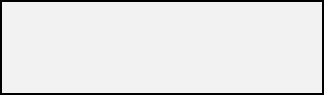 ISTITUTO NAZIONALE PREVIDENZA SOCIALEALLEGATO AMANIFESTAZIONE DI INTERESSE E DICHIARAZIONE SOSTITUTIVA(ai sensi degli artt. 46 e 47 del d.P.R. n. 445 del 28 dicembre 2000)Indagine di mercato volta all’individuazione di operatori economici da consultare tramite espletamento di RDO semplice sul Mercato Elettronico della Pubblica Amministrazione (MEPA) per l’affidamento, ai sensi dell’art. 36 comma 2 lett. b) del D.lgs n. 50/2016, del servizio di manutenzione per il periodo di 12 mesi degli impianti elevatori (ascensori, montacarichi, piattaforme, servoscala) da eseguirsi presso le sedi INPS della Direzione Regionale Veneto.CIG: 946907718ARecapiti presso i quali si intendono ricevere le comunicazioni della Stazione Appaltante(da indicarsi obbligatoriamente)Recapiti presso i quali si intendono ricevere le comunicazioni della Stazione Appaltante(da indicarsi obbligatoriamente)Domicilio elettoIndirizzo di posta elettronicaIndirizzo di posta elettronica certificata (PEC)Numero di telefonoNumero di faxRagione socialeOperatore Mandatario/Capofila/CapogruppoPartita I.V.A./Codice fiscaleSede legaleParti della prestazione di competenzaQuotadi partecipazioneQuota di    esecuzioneRagione socialeOperatore Mandante/ConsorziataPartita I.V.A./Codice fiscaleSede legaleParti della prestazione di competenzaQuotadi partecipazioneQuota di esecuzioneRagione socialeOrgano comunePartita I.V.A./Codice fiscale Sede legaleParti della prestazione di competenzaQuota di partecipazioneQuota di esecuzioneRagione socialeOperatore retista partecipante alla garaPartita I.V.A./Codice fiscale.Sede legaleParti della prestazione di competenzaQuotadi partecipazioneQuotadi esecuzione